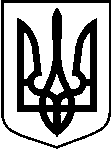 ДЕРЖАВНЕ АГЕНТСТВО ЛІСОВИХ РЕСУРСІВ УКРАЇНИХЕРСОНСЬКЕ ОБЛАСНЕ УПРАВЛІННЯ ЛІСОВОГО ТА МИСЛИВСЬКОГО ГОСПОДАРСТВАНАКАЗвід 01.02.2021                                     Херсон                                   №   32     Про призначення відповідальних осіб для участі в роботі Центру надання адміністративних послуг  м. ХерсонаНа виконання Закону України «Про адміністративні послуги», Закону України «Про дозвільну систему у сфері господарської діяльності» та з метою надання  адміністративних послуг (видача документів дозвільного характеру) виключно через Центр надання адміністративних послуг м. Херсона, - НАКАЗУЮ:1. Призначити відповідальними особами начальника відділу лісового господарства, охорони та захисту лісу Лесю МЕЛЬНИЧЕНКО та головного спеціаліста відділу лісового господарства, охорони та захисту лісу Світлану ОСТАПУХУ для участі у роботі Центру надання адміністративних послуг       м. Херсона щодо надання  адміністративних послуг (видача документів дозвільного характеру) виключно через Центр надання адміністративних послуг м. Херсона.2. Заборонити прийом та видачу документів дозвільного характеру поза межами Центру надання адміністративних послуг м. Херсона.3. Ознайомити з даним наказом всіх працівників управління та оприлюднити даний наказ на  офіційному веб-сайті Херсонського обласного управління лісового та мисливського господарства.4. Визнати таким, що втратив чинність наказ управління                                        від 06 жовтня 2015 року № 119 «Про призначення відповідальних осіб для участі в роботі Центру надання адміністративних послуг  м. Херсона».5. Контроль за виконанням цього наказу покласти на першого заступника начальника управління Володимира МИХАЙЛЕНКА.Начальник управління	                                                                 Тетяна КАСІЧ